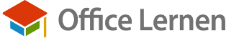 Januar202312345678910111213141516171819202122232425262728293031Februar202312345678910111213141516171819202122232425262728März202312345678910111213141516171819202122232425262728293031April2023123456789101112131415161718192021222324252627282930Mai202312345678910111213141516171819202122232425262728293031Juni2023123456789101112131415161718192021222324252627282930Juli202312345678910111213141516171819202122232425262728293031August202312345678910111213141516171819202122232425262728293031September2023123456789101112131415161718192021222324252627282930Oktober202312345678910111213141516171819202122232425262728293031November2023123456789101112131415161718192021222324252627282930DEZEMBER202312345678910111213141516171819202122232425262728293031